Supplementary Fig. 1 Conceptual workflow of this study. Step 1, eight vegetated landcover types with no change over 18 years were extracted to conduct multiple regression analyses; Step 2, regressions of vegetation structural (LAI deficit) and functional (GPP deficit) responses over climate drivers (including temperature (C, T), precipitation (mm, P), TP index, Dryness index, SPEI (Standardized Precipitation Evapotranspiration Index)) were conducted over all vegetated pixels and within each vegetation type; Step 3, 10 regression analyses and probability density function (PDF) curves of 7 variables shedding new light on future landcover changes. Step 4, direction and intensity of landcover change were quantified using time series and transition matrices.  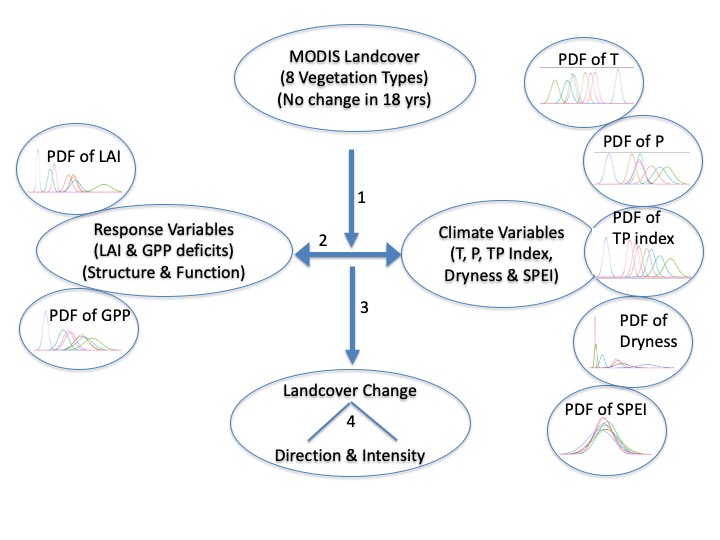 